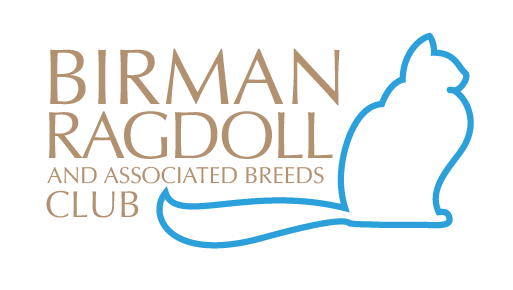 2023 MEMBERSHIP RENEWAL or APPLICATION FORMPLEASE NOTE: SUBSCRIPTIONS ARE DUE BY 31st MARCH  EACH YEAR*        Tick applicable membership type. New membership  	RenewalMr Mrs Mrs Ms Ms Miss  Miss  Miss  Other Other SURNAME:SURNAME:CHRISTIAN NAME/SCHRISTIAN NAME/S1.      1.      1.      1.      1.      1.      1.      1.      Joint membership 2nd personJoint membership 2nd person2.      2.      2.      2.      2.      2.      2.      2.      DATE OF BIRTH (Junior members only)DATE OF BIRTH (Junior members only)DATE OF BIRTH (Junior members only)DATE OF BIRTH (Junior members only)Day    Month  Month  Month  Year  Year  ADDRESS:ADDRESS:ADDRESS:ADDRESS:ADDRESS:ADDRESS:STATE:  STATE:  STATE:  STATE:  STATE:  POSTCODE:  POSTCODE:  POSTCODE:  Email:Please print clearlyEmail:Please print clearlyPreferred telephone number:Preferred telephone number:Web address:Please print clearlyWeb address:Please print clearlyWeb address:Please print clearlyBreeders Prefix:Registered Breeders must enter prefixBreeders Prefix:Registered Breeders must enter prefixBreeders Prefix:Registered Breeders must enter prefixCurrent Membership of which Feline Registry Body:Current Membership of which Feline Registry Body:Current Membership of which Feline Registry Body:As a breeder, would you like your contact details to appear on the Club web page?Please tick your preference:                    NOAs a breeder, would you like your contact details to appear on the Club web page?Please tick your preference:                    NOAs a breeder, would you like your contact details to appear on the Club web page?Please tick your preference:                    NOAs a breeder, would you like your contact details to appear on the Club web page?Please tick your preference:                    NOAs a breeder, would you like your contact details to appear on the Club web page?Please tick your preference:                    NOAs a breeder, would you like your contact details to appear on the Club web page?Please tick your preference:                    NOAs a breeder, would you like your contact details to appear on the Club web page?Please tick your preference:                    NOAs a breeder, would you like your contact details to appear on the Club web page?Please tick your preference:                    NOAs a breeder, would you like your contact details to appear on the Club web page?Please tick your preference:                    NOAs a breeder, would you like your contact details to appear on the Club web page?Please tick your preference:                    NOMembership of other Cat Clubs/ Associations:within AustraliaMembership of other Cat Clubs/ Associations:within AustraliaMembership of other Cat Clubs/ Associations:within Australia1.   2.3.1.   2.3.1.   2.3.1.   2.3.1.   2.3.1.   2.3.1.   2.3.Nominating Member:(for new memberships only)Nominating Member:(for new memberships only)Nominating Member:(for new memberships only)Signature of Nominating Member:Signature of Nominating Member:Signature of Nominating Member:I agree to abide by The Code of Ethics, Constitution and Rules and Regulations as laid down by the Birman, Ragdoll and Assoc Breeds Club Inc:I agree to abide by The Code of Ethics, Constitution and Rules and Regulations as laid down by the Birman, Ragdoll and Assoc Breeds Club Inc:I agree to abide by The Code of Ethics, Constitution and Rules and Regulations as laid down by the Birman, Ragdoll and Assoc Breeds Club Inc:I agree to abide by The Code of Ethics, Constitution and Rules and Regulations as laid down by the Birman, Ragdoll and Assoc Breeds Club Inc:I agree to abide by The Code of Ethics, Constitution and Rules and Regulations as laid down by the Birman, Ragdoll and Assoc Breeds Club Inc:I agree to abide by The Code of Ethics, Constitution and Rules and Regulations as laid down by the Birman, Ragdoll and Assoc Breeds Club Inc:I agree to abide by The Code of Ethics, Constitution and Rules and Regulations as laid down by the Birman, Ragdoll and Assoc Breeds Club Inc:I agree to abide by The Code of Ethics, Constitution and Rules and Regulations as laid down by the Birman, Ragdoll and Assoc Breeds Club Inc:I agree to abide by The Code of Ethics, Constitution and Rules and Regulations as laid down by the Birman, Ragdoll and Assoc Breeds Club Inc:I agree to abide by The Code of Ethics, Constitution and Rules and Regulations as laid down by the Birman, Ragdoll and Assoc Breeds Club Inc:Signed:    Signed:    Signed:    Signed:    Signed:    Date:  Date:  Date:  Date:  Date:  FEES:Please send this completed form and your subscription to either:The Secretary, Cindy Grimes at 3 Sand Drift Walk Point Cook, 3030 or by email: - birmanragdoll@gmail.comDirect Deposit ~BSB: 033-349 ACCOUNT: 630065 Birman, Ragdoll and Assoc Breeds Club Inc.FEES:Please send this completed form and your subscription to either:The Secretary, Cindy Grimes at 3 Sand Drift Walk Point Cook, 3030 or by email: - birmanragdoll@gmail.comDirect Deposit ~BSB: 033-349 ACCOUNT: 630065 Birman, Ragdoll and Assoc Breeds Club Inc.FEES:Please send this completed form and your subscription to either:The Secretary, Cindy Grimes at 3 Sand Drift Walk Point Cook, 3030 or by email: - birmanragdoll@gmail.comDirect Deposit ~BSB: 033-349 ACCOUNT: 630065 Birman, Ragdoll and Assoc Breeds Club Inc.FEES:Please send this completed form and your subscription to either:The Secretary, Cindy Grimes at 3 Sand Drift Walk Point Cook, 3030 or by email: - birmanragdoll@gmail.comDirect Deposit ~BSB: 033-349 ACCOUNT: 630065 Birman, Ragdoll and Assoc Breeds Club Inc.FEES:Please send this completed form and your subscription to either:The Secretary, Cindy Grimes at 3 Sand Drift Walk Point Cook, 3030 or by email: - birmanragdoll@gmail.comDirect Deposit ~BSB: 033-349 ACCOUNT: 630065 Birman, Ragdoll and Assoc Breeds Club Inc.FEES:Please send this completed form and your subscription to either:The Secretary, Cindy Grimes at 3 Sand Drift Walk Point Cook, 3030 or by email: - birmanragdoll@gmail.comDirect Deposit ~BSB: 033-349 ACCOUNT: 630065 Birman, Ragdoll and Assoc Breeds Club Inc.FEES:Please send this completed form and your subscription to either:The Secretary, Cindy Grimes at 3 Sand Drift Walk Point Cook, 3030 or by email: - birmanragdoll@gmail.comDirect Deposit ~BSB: 033-349 ACCOUNT: 630065 Birman, Ragdoll and Assoc Breeds Club Inc.FEES:Please send this completed form and your subscription to either:The Secretary, Cindy Grimes at 3 Sand Drift Walk Point Cook, 3030 or by email: - birmanragdoll@gmail.comDirect Deposit ~BSB: 033-349 ACCOUNT: 630065 Birman, Ragdoll and Assoc Breeds Club Inc.FEES:Please send this completed form and your subscription to either:The Secretary, Cindy Grimes at 3 Sand Drift Walk Point Cook, 3030 or by email: - birmanragdoll@gmail.comDirect Deposit ~BSB: 033-349 ACCOUNT: 630065 Birman, Ragdoll and Assoc Breeds Club Inc.FEES:Please send this completed form and your subscription to either:The Secretary, Cindy Grimes at 3 Sand Drift Walk Point Cook, 3030 or by email: - birmanragdoll@gmail.comDirect Deposit ~BSB: 033-349 ACCOUNT: 630065 Birman, Ragdoll and Assoc Breeds Club Inc.BREEDERS Individual MembershipBREEDERS Individual MembershipBREEDERS Individual MembershipBREEDERS Individual MembershipBREEDERS Individual MembershipBREEDERS Individual Membership$25.00$25.00$25.00BREEDERS Family MembershipBREEDERS Family MembershipBREEDERS Family MembershipBREEDERS Family MembershipBREEDERS Family MembershipBREEDERS Family Membership$30.00$30.00$30.00PET OWNERS Individual MembershipPET OWNERS Individual MembershipPET OWNERS Individual MembershipPET OWNERS Individual MembershipPET OWNERS Individual MembershipPET OWNERS Individual Membership$15.00$15.00$15.00PET OWNERS Family MembershipPET OWNERS Family MembershipPET OWNERS Family MembershipPET OWNERS Family MembershipPET OWNERS Family MembershipPET OWNERS Family Membership$25.00$25.00$25.00JUNIOR Membership (12-16 years of age)JUNIOR Membership (12-16 years of age)JUNIOR Membership (12-16 years of age)JUNIOR Membership (12-16 years of age)JUNIOR Membership (12-16 years of age)JUNIOR Membership (12-16 years of age)$10.00$10.00$10.00*LATE RENEWAL FEE APPLIES AFTER 31ST March*LATE RENEWAL FEE APPLIES AFTER 31ST March*LATE RENEWAL FEE APPLIES AFTER 31ST March*LATE RENEWAL FEE APPLIES AFTER 31ST March*LATE RENEWAL FEE APPLIES AFTER 31ST March*LATE RENEWAL FEE APPLIES AFTER 31ST March*$10.00*$10.00*$10.00TOTAL TOTAL TOTAL 